Учащиеся нашей школы принимали участие в конкурсе "Человек и природа" и показали хорошие результаты. Первые места в школе и регионе заняли: Сластенов Константин 3 "В" класс, Мычкин Валерий 4 "В" класс, в районе Цуциев Георгий 9"А" класс, Сланова Мадина 9"А" класс. Вторые места: Лисовина Анастасия 3"В" класс,  Дорошев Артем 4 "В" класс. Третьи места: Бадтиев Тимур 3 "В" класс, Фролова Анастасия 4 "В" класс. Поздравляем победителей! Желаем успехов в следующих конкурсах!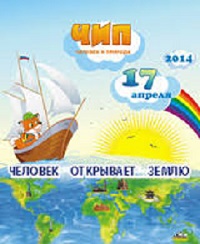 